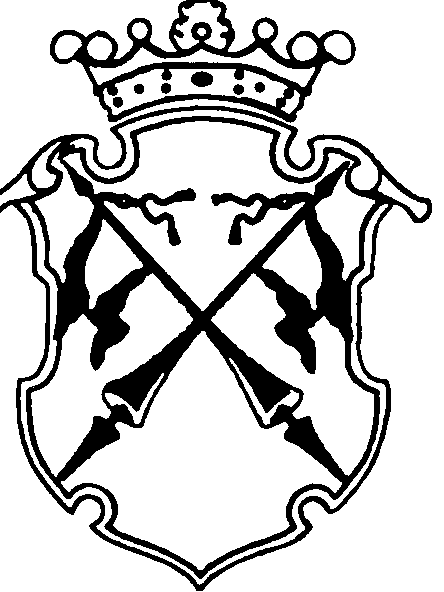 РЕСПУБЛИКА   КАРЕЛИЯКОНТРОЛЬНО-СЧЕТНЫЙ КОМИТЕТСОРТАВАЛЬСКОГО МУНИЦИПАЛЬНОГО РАЙОНАЗАКЛЮЧЕНИЕНА ПРОВЕДЕНИЕ  ФИНАНСОВО-ЭКОНОМИЧЕСКОЙ ЭКСПЕРТИЗЫна проект постановления администрации Сортавальского муниципального района «О внесении изменений в ведомственную целевую программу «Осуществление технологического присоединения и увеличения максимальной мощности энергопринимающих устройств АУ СМР «Социально-культурный молодежный центр»»«08» июня 2016г.                                                                                          №33Основание для проведения экспертизы: п.7 ч.2 статьи 9 федерального закона  от 07.02.2011г. №6-ФЗ «Об общих принципах организации и деятельности контрольно-счетных органов субъектов Российской Федерации и муниципальных образований», ч.2 статьи 157 Бюджетного Кодекса РФ, п.7 статьи 7 Положения о контрольно-счетном комитете Сортавальского муниципального района, утвержденного Решением Совета Сортавальского муниципального района от 26.01.2012г. №232, подпункт 2 п.1 статьи 5 «Положения о бюджетном процессе в Сортавальском муниципальном районе», утвержденного Решением Совета Сортавальского муниципального района от 24.12.2015г. №171 Цель экспертизы : оценка финансово-экономических обоснований на предмет обоснованности расходных обязательств бюджета Сортавальского муниципального района в проекте постановления администрации Сортавальского муниципального района «О внесении изменений в ведомственную целевую программу «Осуществление технологического присоединения и увеличение максимальной мощности энергопринимающих устройств АУ СМР «Социально-культурный молодежный центр».Предмет экспертизы : проект постановления администрации Сортавальского муниципального района «О внесении изменений в ведомственную целевую программу «Осуществление технологического присоединения и увеличение максимальной мощности энергопринимающих устройств АУ СМР «Социально-культурный молодежный центр».Проект постановления администрации Сортавальского муниципального района «О внесении изменений в ведомственную целевую программу «Осуществление технологического присоединения и увеличение максимальной мощности энергопринимающих устройств АУ СМР «Социально-культурный молодежный центр». (далее – проект Постановления) представлен на экспертизу в Контрольно-счетный комитет Сортавальского муниципального района (далее- Контрольно-счетный комитет) 07 июня 2016 года.Контрольно - счетный комитет Сортавальского муниципального района произвел экспертизу представленных Отделом культуры и спорта администрации Сортавальского муниципального района проекта Постановления «О внесении изменений в ведомственную целевую программу «Осуществление технологического присоединения и увеличение максимальной мощности энергопринимающих устройств АУ СМР «Социально-культурный молодежный центр»..Рассмотрены следующие материалы по указанному проекту:Проект Постановления «О внесении изменений в ведомственную целевую программу «Осуществление технологического присоединения и увеличение максимальной мощности энергопринимающих устройств АУ СМР «Социально-культурный молодежный центр».- на 2 страницах.  Постановление администрации Сортавальского муниципального района от 25.12.2014г. №160 «Об утверждении ведомственной целевой программы «Осуществление технологического присоединения и увеличение максимальной мощности энергопринимающих устройств АУ СМР «Социально-культурный молодежный центр».- на 1 л.Паспорт ведомственной целевой программы «Осуществление технологического присоединения и увеличение максимальной мощности энергопринимающих устройств АУ СМР «Социально-культурный молодежный центр», утвержденный постановлением администрации Сортавальского муниципального района от 25.12.2014г. №160 (далее- паспорт ВЦП)- на 5л.Рассмотрев указанные документы, Контрольно - счетный комитет Сортавальского муниципального района пришел к следующим выводам:При анализе текстовой части проекта Постановления установлено, что приведенная причина изменения ВЦП не подпадает под перечень причин, изложенных в п. 18  Порядка разработки, утверждения и реализации ведомственных целевых программ, утвержденного постановлением администрации Сортавальского муниципального района от 27.05.2010г. №67.Причина «изменение сроков реализации программы» и изменение целевых индикаторов программы говорит об отсутствии контроля за реализацией мероприятий программы в 2015 году.Предложенные изменения паспорта  ВЦП «Осуществление технологического присоединения и увеличение максимальной мощности энергопринимающих устройств АУ СМР «Социально-культурный молодежный центр» не достаточны, т.к. в разделе «показатели эффективности расходования бюджетных средств» паспорт программы изложена информация не соответствующая пп.11 п. 6 р. II Порядка, т.о. отсутствует оценка эффективности расходования бюджетных средств.Под эффективностью использования муниципальных средств понимается экономическая категория, включающаяся в себя экономичность, продуктивность  и результативностьЭкономичность определяется соотношением между объемом муниципальных средств, использованных организацией для реализации запланированных целей, решения поставленных задач, осуществления конкретного вида деятельности, и достигнутыми при ее осуществлении результатами необходимого качества исполнения. Использование муниципальных средств является экономичным, если объектом проверки достижение заданных результатов осуществлено с использованием их наименьшего объема (абсолютная экономия) или более высоких результатов с использованием заданного объема муниципальных средств (относительная экономия)Определение экономичности использования муниципальных средств осуществляется посредством проверки источников и способов приобретения ресурсов для муниципальных нужд (например, проведение конкурсов). Проводится сравнение затраченных организацией средств на поставку товаров и оказание соответствующих видов муниципальных услуг с аналогичными показателями предыдущего периода или с показателями других организацийЗАКЛЮЧЕНИЕ: Контрольно-счетный комитет Сортавальского муниципального района, проверив представленный Отделом культуры и спорта администрации Сортавальского муниципального района  проект Постановления «О внесении изменений в ведомственную целевую программу «Осуществление технологического присоединения и увеличение максимальной мощности энергопринимающих устройств АУ СМР «Социально-культурный молодежный центр» рекомендует отклонить проект Постановления в связи с тем, что проект Постановления требует доработки.Председатель Контрольно-счетного комитета                  		Н.А. Астафьева